17.06.2015  № 2024Об организации движения транспорта в городе Чебоксары во время проведения мероприятий, посвященных Дню Республики в 2015 годуВ соответствии с Федеральным законом от 06.10.2003 №131-ФЗ «Об общих принципах организации местного самоуправления в Российской Федерации», Федеральным законом от 8 ноября 2007 г. № 257-ФЗ «Об автомобильных дорогах и о дорожной деятельности в Российской Федерации и о внесении изменений в отдельные законодательные акты Российской Федерации», в целях обеспечения безопасности дорожного движения и организации транспортного обслуживания населения в городе Чебоксары во время проведения мероприятий, посвященных Дню Республики в 2015 году,  п о с т а н о в л я ю:1. Временно ограничить: 1.1. С 07 час. 00 мин. до 11 час. 00 мин., с 19 час. 00 мин. до 23 час. 00 мин. 22.06.2015 стоянку транспортных средств на территории, прилегающей к площади мемориального комплекса «Победа» по улице Зои Яковлевой города Чебоксары.1.2. С 17 час. 00 мин. до 18 час. 45 мин. 24.06.2015 движение транспортных средств по проспекту Ленина (от пересечения с улицей Ю. Гагарина до улицы Карла Маркса), улицам Карла Маркса, Композиторов Воробьевых, Ленинградской, Красной Площади города Чебоксары. Движение транспортных средств организовать в объезд по существующей улично-дорожной сети по улицам Энгельса, Ярославская, Президентскому бульвару города Чебоксары. Для автобусов городских маршрутов на этот период определить остановки «ОАО «Стройтрест № 1», «Гимназия №2», «Медсанчасть МВД» по улицам Энгельса и Ярославская города Чебоксары.  1.3. С 17 час. 00 мин. 23.06.2015 до 24 час. 00 мин. 24.06.2015 стоянку транспортных средств по Президентскому бульвару, улице Ленинградская от их пересечения с улицей Композиторов Воробьевых до Красной площади, на Красной площади города Чебоксары.1.4. С 12 час. 00 мин. до 18 час. 45 мин. 24.06.2015 стоянку транспортных средств по проспекту Ленина (от дома № 13 по проспекту Ленина до ул. Карла Маркса), по улице Карла Маркса города Чебоксары.1.5. С 22 час. 30 мин. 23.06.2015 до 00 час. 30 мин. 24.06.2015, с 22 час. 30 мин. до 24 час. 00 мин. 24.06.2015 движение транспортных средств по улицам Карла Маркса, Константина Иванова, Ленинградская, Композиторов Воробьевых, Калинина (от пересечения с ул. Ю. Гагарина до пересечения с ул. Ярославская), Ярославская (от пересечения с ул. И.С. Тукташа  до пересечения с ул. Калинина), проспекту Ленина (от пересечения с ул. Ю. Гагарина до ул. Карла Маркса), Президентскому бульвару (от пересечения с 30-ой автодорогой до пересечения с Красной площадью), Красной площади и Московскому проспекту (от Московского моста до пересечения с улицей Афанасьева) города Чебоксары, кроме маршрутных транспортных средств, легковых такси, имеющих разрешение на перевозку пассажиров и багажа легковым такси, выданных Министерством транспорта и дорожного хозяйства Чувашской Республики и специального. Движение транспортных средств организовать в объезд по существующей улично-дорожной сети по улицам Гагарина, Пирогова, 30-ой автодороге, проспекту Н. Никольского города Чебоксары. 2. Муниципальному бюджетному учреждению «Управление жилищно-коммунального хозяйства и благоустройства» (Белов О.Г.) оборудовать временными средствами организации дорожного движения участки дорог с ограничениями движения и стоянки транспортных средств согласно пункту 1 данного постановления.3. Рекомендовать Отделу ГИБДД УМВД России по городу Чебоксары (Теллин А.В.):3.1. Обеспечить выполнение участниками дорожного движения требований временных ограничений движения и стоянки транспортных средств согласно пункту 1 данного постановления.3.2. С 23 час. 50 мин. 23.06.2015 до 00 час. 30 мин. 24.06.2015, с 23 час. 20 мин. до 24 час. 00 мин. 24.06.2015 обеспечить безопасность движения маршрутных транспортных средств и пешеходов в районе остановок общественного транспорта «Красная площадь», «Дом мод», «Национальный конгресс» города Чебоксары.4. Муниципальному унитарному предприятию «Чебоксарское троллейбусное управление» (Каныгин А.В.):4.1. Организовать 23.06.2015, 24.06.2015 работу не менее 90 троллейбусов на маршрутах города Чебоксары. 4.2. Продлить время работы троллейбусов 23.06.2015 до 01 час. 00 мин. 24.06.2015,  24.06.2015 до 24 час. 00 мин. по маршрутам №№ 1, 3, 4, 11, 12, 15, 18, 19.4.3. Назначить ответственных лиц из числа руководителей отделов и служб для обеспечения безопасности перевозок пассажиров с 23.06.2015 по 24.06.2015.5. Рекомендовать государственному унитарному предприятию Чувашской Республики «Чувашавтотранс» (Мореплавцев А.Ю.):5.1. Организовать 23.06.2015, 24.06.2015 работу на маршрутах города Чебоксары не менее 33 автобусов с продлением времени их работы до 01 час. 00 мин. 24.06.2015 и до 24 час. 00 мин. 24.06.2015. 5.2. Сосредоточить к 23 час. 00 мин.  23.06.2015, 24.06.2015 не менее 37 автобусов для перевозки пассажиров по автобусным маршрутам города Чебоксары №№ 3, 7, 8, 10, 15, 16, 22, 23 в направлении  Новоюжного, Северо-западного и Юго-западного районов, Ягодного переулка, поселков Южный, Альгешево и Новые Лапсары города Чебоксары, с посадкой пассажиров на остановке общественного транспорта «площадь Республики» города Чебоксары; не менее 6 автобусов межмуниципальных маршрутов №№ 101, 101-с с посадкой на остановке общественного транспорта «Национальный конгресс» в направлении города Новочебоксарск.5.3.  Назначить ответственных лиц из числа руководителей отделов и служб для обеспечения безопасности перевозок пассажиров с 23.06.2015 по 24.06.2015.6. Рекомендовать предприятиям, организациям и индивидуальным предпринимателям, осуществляющим на основании договоров с администрацией города Чебоксары перевозку пассажиров по маршрутам регулярных перевозок:6.1. Организовать 23.06.2015, 24.06.2015 работу автобусов на маршрутах регулярных перевозок пассажиров автомобильным транспортом в городе Чебоксары с продлением времени их работы до 01 час. 00 мин. 24.06.2015 и до 24 час. 00 мин. 24.06.2015. 6.2. Назначить ответственных лиц для обеспечения безопасности перевозок пассажиров с 23.06.2015 по 24.06.2015.7. Управлению по связям со СМИ и молодежной политики администрации города проинформировать жителей города Чебоксары о принятом решении через средства массовой информации.8. Контроль за исполнением настоящего постановления возложить на  заместителя главы администрации города Чебоксары по вопросам ЖКХ Александрова Г.Г.Глава администрации города Чебоксары	А.О. ЛадыковЧăваш РеспубликиШупашкар хулаАдминистрацийěЙЫШĂНУ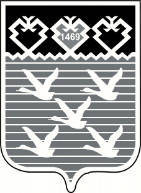 Чувашская РеспубликаАдминистрациягорода ЧебоксарыПОСТАНОВЛЕНИЕ